Объединение«Вокальное пение»(1 группа – 1 год обучения)10.04.2020ТЕМА 4 «Слушание музыкальных произведений, разучивание и  исполнение песен».Тема занятия «Разучивание песни  М. Протасова «Сегодня салют».Тема занятия «Продолжение работы  над песней М. Протасова «Сегодня салют».Теоретическая работа:Цель занятия:Развивать нравственно-патриотические качества у обучающихся.Воспитывать уважение к старшему поколению, любовь к Родине.       Педагог:       Дорогие ребята, скоро наша страна будет отмечать знаменательный день в нашей жизни  –  75 – летие со дня окончания Великой Отечественной войны - День Победы.  Мы родились и выросли в мирное время. Мы никогда не слышали воя сирен, извещающих о военной тревоге, не видели разрушенных фашистскими бомбами домов, не знаем, что такое нетопленое жилище и скудный военный паек.  Для нас война - история. Славной победе нашего народа в Великой Отечественной войне, мы посвящаем эту песню.       Уважаемые обучающиеся первой группы посмотрите видео песни «Сегодня салют» муз. М.Протасова, сл. В.Степанова, перейдя по ссылке https://www.youtube.com/watch?v=r5kGbQXYfRcВопросы для обсуждения:В каком характере написана песня?Какую главную смысловую нагрузку она несётАлгоритм разучивания песниЦель: развивать у детей правильные певческие навыки.Используемые технологии:  здоровьесберегающая технология, коммуникативная технология.  Задачи:  вовлечь детей в совместную деятельность с  музыкальным руководителем;закрепить навыки правильного вокального дыхания;создать положительный эмоциональный настрой при исполнении песниВзаимодействие:  музыкальный  руководитель.Участники: обучающиеся младшей группы, музыкальный руководитель.Интеграция образовательных областей:  «Музыка», «Коммуникация».I. ОСНОВНОЙ ЭТАП – ПОДГОТОВКА К ИСПОЛНЕНИЮ ПРОИЗВЕДЕНИЯПодготовка голосового аппарата (применяется перед каждым разучиванием и исполнением песни).Задача: разогреть дыхательные и артикуляционные мышцы детей, настроить голосовой аппарат детей на пение, работа над чистой интонацией.Требования: конкретное задание.Методы и приемы работы: применение дыхательных упражнений, артикуляционной гимнастики, пение распевок.Теоретическая работа:          Уважаемые обучающиеся, очень важно перед исполнением произведения правильно подготовить голосовой аппарат к продуктивной работе, для этого Вам был составлен комплекс упражнений. Посмотрите видео по каждому пункту, перейдя по ссылкам.  Желаю удачи!ДЫХАТЕЛЬНАЯ ГИМНАСТИКА«Развитие речевого дыхания. Учим ребенка дыхательной гимнастике. Мастер класс для родителей»https://www.youtube.com/watch?v=IeJ6wY0r0s8АРТИКУЛЯЦИОННАЯ ГИМНАСТИКА«Артикуляционная гимнастика»https://www.youtube.com/watch?v=Uu-vCLiGbcoВОКАЛЬНЫЕ УПРАЖНЕНИЯ«Песенка -  распевка «Совушка сова» 1 Поём вместе»https://www.youtube.com/watch?v=AAhnUymfuPMПрактическая работа:Подготовив голосовой аппарат к работе, следуйте дальнейшим рекомендациям алгоритма разучивания песни самостоятельно.II. РАЗУЧИВАНИЕ ПРОИЗВЕДЕНИЯЗадача: освоить в процессе разучивания основные приемы выразительного исполнения для создания музыкального образа.Требования: разучивание стихотворной части песни, поэтапное  разучивание мелодической линии песни, от сложного к более простому, работа над фразой и чистотой интонации.Методы и приемы работы: применение прохлопывания ритмического рисунка песни одновременно проговаривая стих песни, пропевание песни по музыкальным фразам вокализом на гласный «А», начиная с фразы вызывающую наибольшую трудность исполнения.Метод пропевания мелодии: пение с плавным движением руки.Текст песни:1. Над площадью Красной, Под небом Кремля 
Цветы расцветают, как будто заря. 
Над площадью Красной – 
Цветные огни, 
Летят на погоны военным они… (2 раза) Припев: 
На площади Красной орудия бьют: 
В честь армии нашей сегодня салют! 
В честь армии нашей, 
В честь армии нашей 
Сегодня, сегодня салют! 
Ура! Ура! Ура! 2. Спускается с неба 
Цветок голубой. 
Для лётчиков наших он самый родной. 
Зелёные в небе 
Горят лепестки, 
Они пограничникам нашим близки. (2 раза) Припев: 3.Спускается синий 
Цветок с облаков, 
Как волны морские для всех моряков. 
Спускается жёлтый, 
Малиновый цвет… 
Над Родиной мирной весенний букет. (2 раза)III. ПРОДОЛЖЕНИЕ РАБОТЫ НАД ПЕСНЕЙЗадача: формировать качественное звучание при пении всего произведения, развивать эмоционально-музыкальное исполнение песни.Требования: выразительность, эмоциональность и одушевленность при исполнении песни.Методы и приемы работы: Пропевание песни целиком, эмоциональный настрой на исполнение средствами иллюстрации: стих, метод сравнения разных вариантов исполнения с помощью видеозаписи.IV. ЗАКЛЮЧИТЕЛЬНЫЙ ЭТАП – ИСПОЛНЕНИЕ ПЕСНИОбязательное исполнение песни для зрителей (членов семьи)Задача:  создание необходимого эмоционального настрояТребования: умение собраться, эмоционально раскрыться, сосредоточиться на исполняемом произведении, вдохновляющие слова на исполнение песни.Практическая работа:Исполнение  песни «Сегодня салют» муз. М.Протасова, сл. В.Степанова, перейдите по ссылке http://chudesenka.ru/load/14-1-0-283#sel=15:1,18:2Приложение 1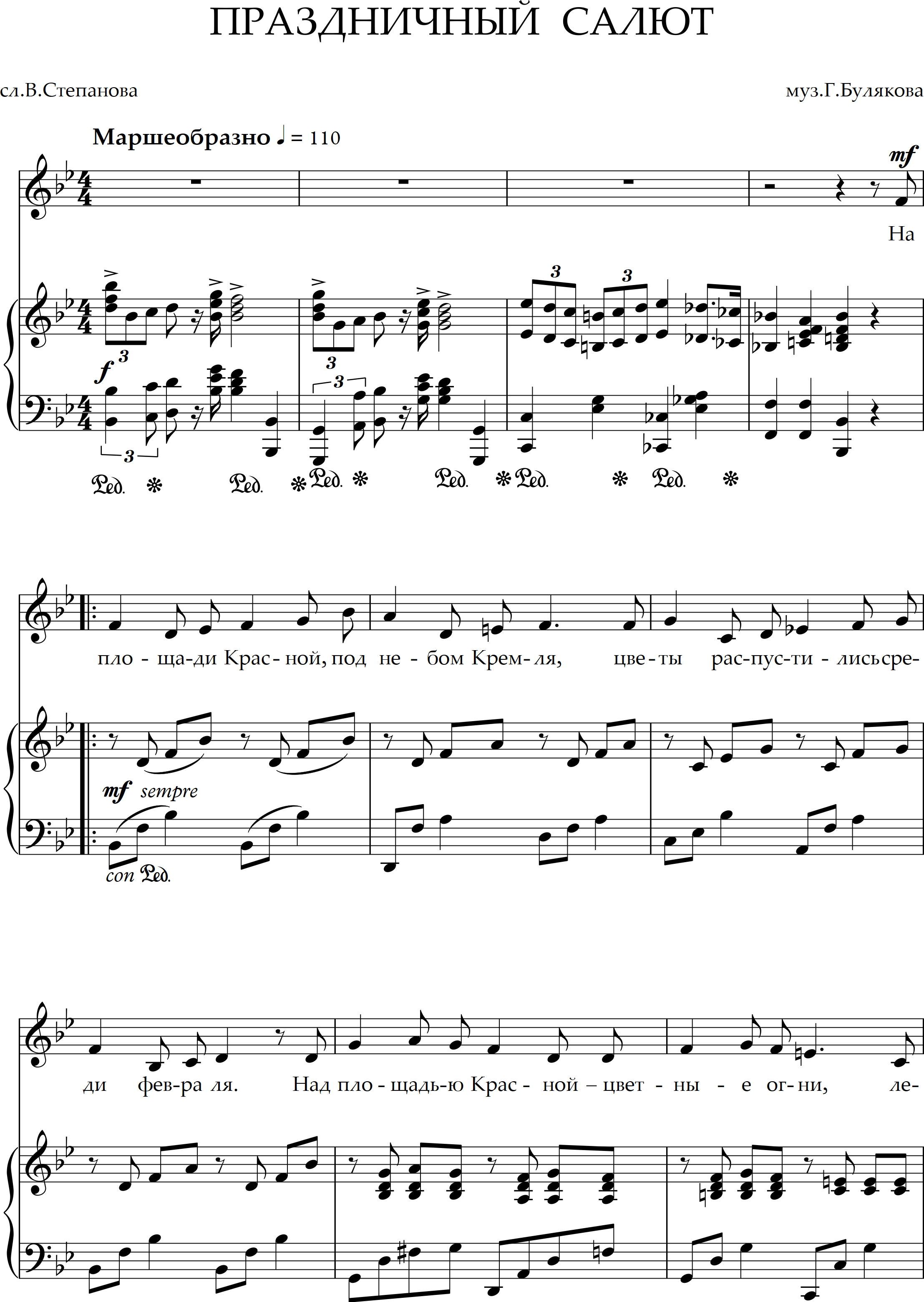 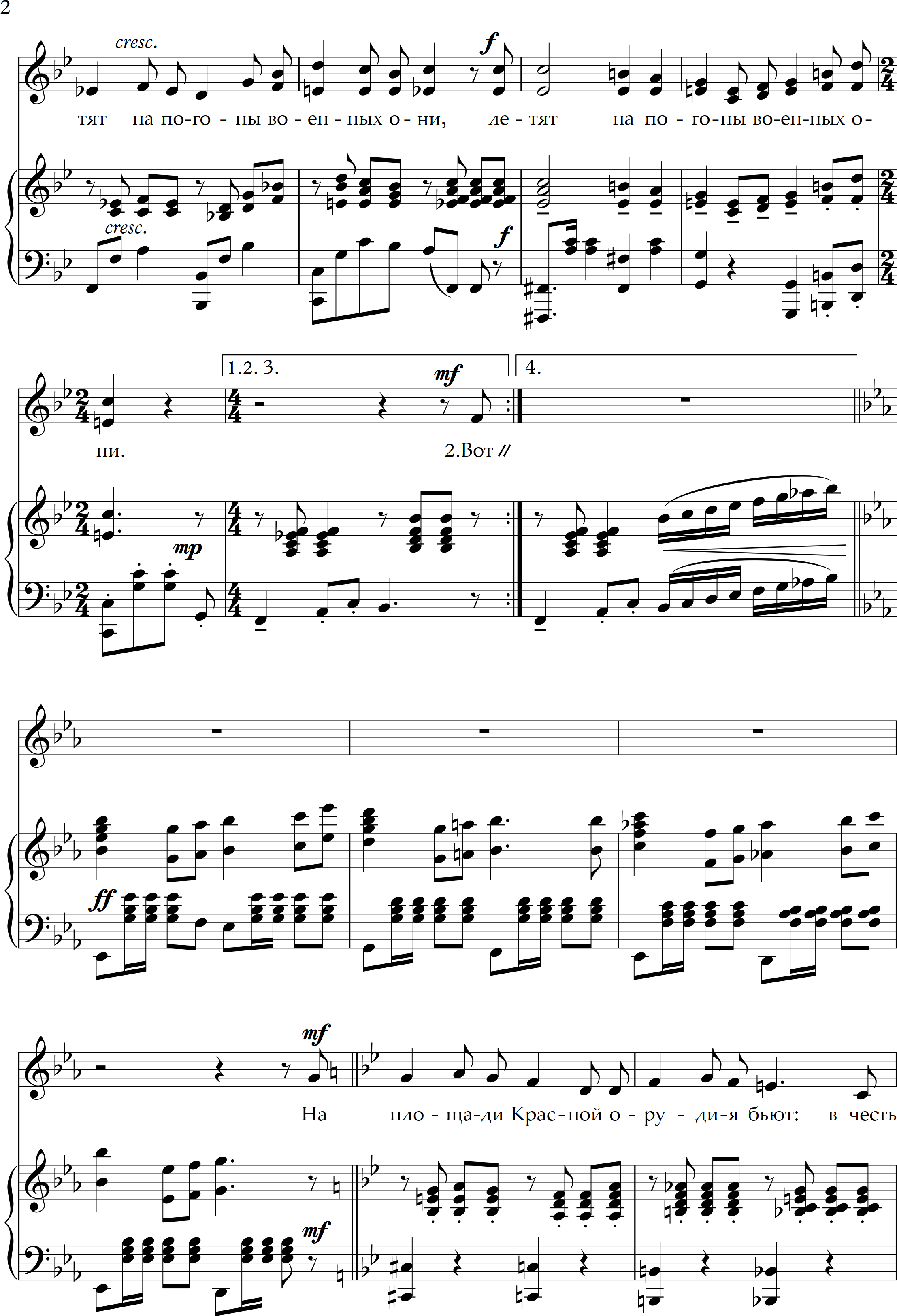 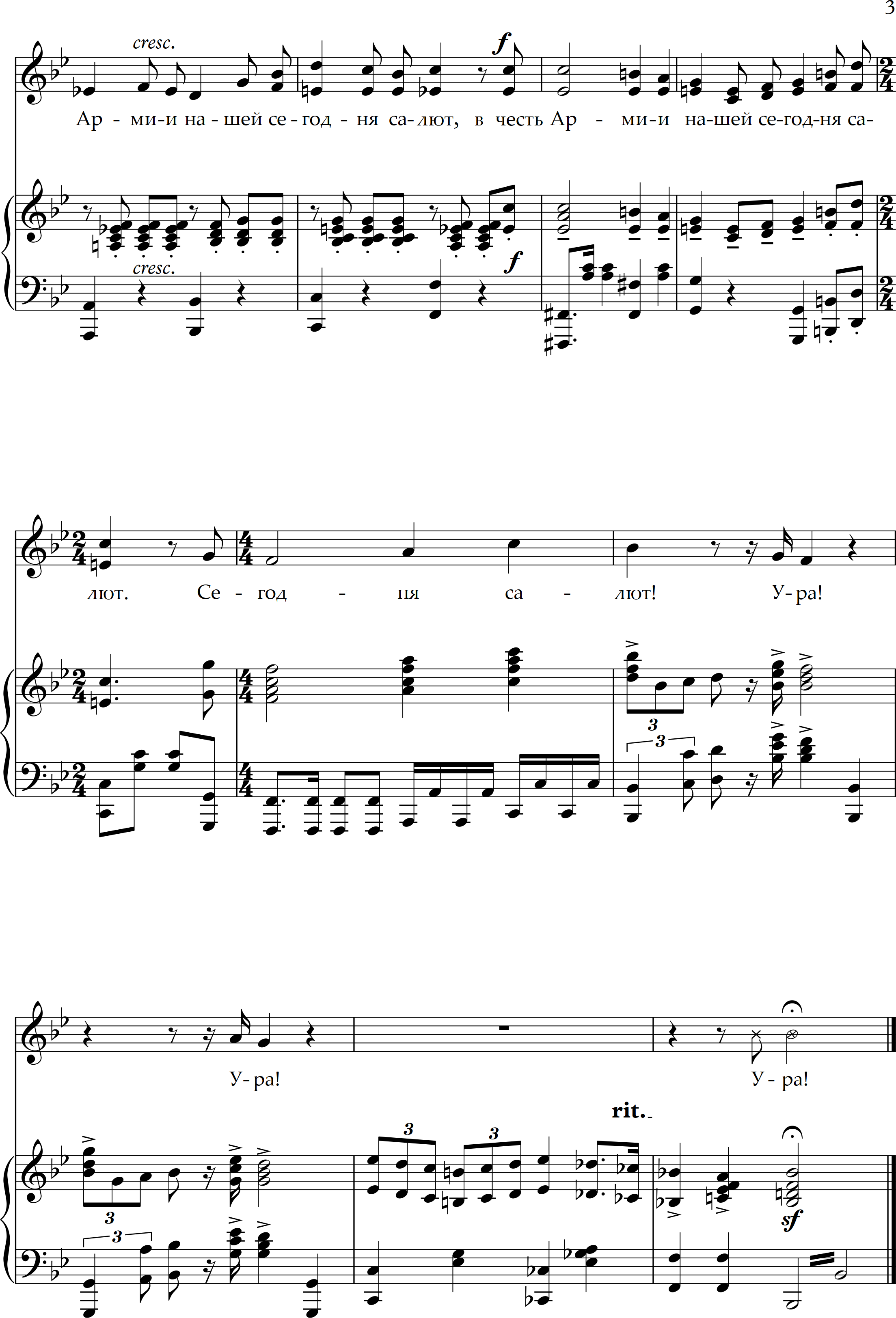 